World History Honors Summer AssignmentDue: Tuesday September 8, 2015Value: 100 points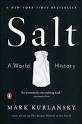 Read:  Salt, A World History by Mark Kurlansky.Part A (worth 50 points): Answer the following four questions below in paragraph form (5 sentence minimum) and be prepared to discuss your responses to these questions during our first formal class. What is Kurlansky’s main point and how does he support that point?Did Kurlansky succeed in proving that his point of view is a good one? Using examples explain why/why not.How do you think Kurlansky would answer the question: What is the purpose of history?Find a place in the book where you feel Kurlansky did a great job explaining how salt played a pivotal role in a society’s history. Write the page number where Kurlansky cites this example and explain why it was impactful for you.Part B (worth 50 points): Address the following prompt in a five paragraph format.  Essay will be graded using the Social Studies Department rubric for competencies.How can something as seemingly insignificant as salt be used to explain the course of human history?  Provide a social, a political, and an economic example of how it was impactful from Salt, A World History.